Назив евиденције: Дозволе за возила која нису усаглашена са ТСИ ( од 25.1.2018.) 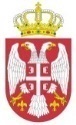 Република СрбијаДИРЕКЦИЈА ЗА ЖЕЛЕЗНИЦЕР. бр.Назив подсистемаНосилац исправеБрој решења / датум издавањаРок важењаБрој исправе / број дозволе1.DHL 600C (735-001)MIN NišHBIS (Železara Smederevo)340-170-4/20186.3.2018.неограниченоRS512018000198 72 8 735 001-92.DHL 600C (735-002)MIN NišHBIS (Železara Smederevo)340-169-4/20186.3.2018.неограниченоRS512018000298 72 8 735 002-73.DHL 600C (734-007)MIN NišHBIS (Železara Smederevo)340-168-4/201822.3.2018.неограниченоRS512018000398 72 8 734 007-74.DHL 600C (734-011)MIN NišHBIS (Železara Smederevo)340-167-4/201822.3.2018.неограниченоRS512018000498 72 8 734 011-95.DHL 600C (734-225)MIN NišHBIS (Železara Smederevo)340-166-4/201830.3.2018.неограниченоRS512018000598 72 8 734 225-56.DHL200A, fabr.br.1063Đuro ĐakovićФабр.шећера СУНОКО Kовачица340-1090-4/20185.9.2018.неограниченоRS512018001098 72 8 722 006-37.Dvoputi kamion, Geismar,tip V2R-730-S, ser.br.151231503„Infrastruktura ŽS“ a.d. Beograd, Sektor TKP340-90-4/201830.3.2018.неограниченоRS542018000199 72 9 981 200-58.Lokotraktor IMT 577, fabr.br.3812MSK Kikinda a.d. Kikinda340-719-4/201828.5.2018.неограниченоRS542018000299 72 9 900 111-29.друмско-железничко вучно возило UNIMOG ZW 82S, тип406, модел U 70KONZUL d.o.o. Novi Sad340-555-5/201814.6.2018.неограниченоRS542018000399 72 9 981 109-810.TMD 25-017MIN“ЖИТО БАЧКА“КУЛА340-868-4/201816.7.2018.неограниченоRS542018000699 72 9 485 600-711.Dvoputi kamion, Geismar,tip V2R-730-S, ser.br.151211503„Infrastruktura ŽS“ a.d. Beograd ЗОП Ниш340-1184-4/201817.10.2018.неограниченоRS542018000799 72 9 981 201-312.Dvoputi kamion, Geismar,tip V2R-730-S,„Infrastruktura ŽS“ a.d. Beograd ЗОП Краљевоser.br.151221503340-1183-4/201817.10.2018.неограниченоRS542018000899 72 9 981 202-113.DHL 600C(734-009)MIN NišHBIS (Železara Smederevo)motor Cummins340-1292-4/20185.11.2018.-II-RS512018001898 72 8 734 009-314.DHL 600C(734-005)MIN NišHBIS (Železara Smederevo)motor Cummins340-1291-4/20186.11.2018.-II-RS512018001998 72 8 734 005-115.DHL 600C(734-010)MIN NišHBIS (Železara Smederevo)motor Cummins340-1293-4/20186.11.2018.-II-RS512018002098 72 8 734 010-116.DHL 600C(734-034)MIN NišHBIS (Železara Smederevo)motor Cummins340-1294-4/20188.11.2018.-II-RS512018002198 72 8 734 034-1 17.(nova kineska električna lokom. tipa 463 CEA1 B1 na prugama RS)ТЕНТ-Обреновац /RELIANCE CONSULTANCY D.O.O.340-1500-4/201811.12.2018.-II-RS512018002291 72 1 463 002-718.Češka lokomotivaNIS Novi Sad340-1459-4/201820.12.2018.-II-RS512018002398 72 8 646 001-7 19.Lokotraktor IMT5136-1 ЗОВС, фабр.број: 801000573MSK Kikinda a.d.340-1453-4/201828.11.2018.-II-RS542018000999 72 9 900 114-620.Lokotraktor IMT 577, fabr.br.10777ŽELVOZ 026 DOO Smederevo340-1486-4/201814.12.2018.-II-99 72 9 900 115-3 RS542018001021.стари шинобус 812/811ATM д.о.о. Нови Београд340-1581-1/201828.12.2018.-II-RS542018001199 72 9 463 001-4 22.443-001električne lokomotiveTENT Obrenovac340-593-4/201914.06.2019.-II-RS512019000591 72 1 443 001-423.443-002električne lokomotiveTENT Obrenovac340-660-4/201913.06.2019.-II-91 72 1 443 002-2RS512019000624.TMD 25-007МИН Ниш“ИНТЕР-МЕХАНИКА“Д.О.О.Смедерево340-701-4/201912.06.2019.-II-RS542019000199 72 9 485 601-525.443-003električne lokomotiveTENT Obrenovac340-661-2/201903.07.2019.-II-RS512019001491 72 1 443 003-026.443-004električne lokomotiveTENT Obrenovac340-662-2/201911.07.2019.-II-RS512019001791 72 1 443 004-827.443-005električne lokomotiveTENT Obrenovac340-663-2/201911.07.2019.-II-RS512019001891 72 1 443 005-528.443-006električne lokomotiveTENT Obrenovac340-664-2/201922.7.2019.-II-RS512019002091 72 1 443 006-329.443-007električne lokomotiveTENT Obrenovac340-665-2/201922.7.2019.-II-RS512019002191 72 1 443 007-130.443-008električne lokomotiveTENT Obrenovac340-666-4/201922.7.2019.-II-RS512019002291 72 1 443 008-931.443-009električne lokomotiveTENT Obrenovac340-667-4/201922.7.2019.-II-RS512019002391 72 1 443 009-732.443-010električne lokomotiveTENT Obrenovac340-668-4/201924.7.2019.-II-RS512019002491 72 1 443 010-533.CEM 01TENT Obrenovac340-1005-4/201930.7.2019.-II-RS512019002698 72 8 644 101-734.CEM 02TENT Obrenovac340-736-4/201929.7.2019.-II-RS512019002798 72 8 644 102-535.CEM 03TENT Obrenovac340-737-4/201929.7.2019.-II-RS512019002898 72 8 644 103-336.CEM 05TENT Obrenovac340-738-4/201913.8.2019.-II-RS512019002998 72 8 644 105-837.CEM 06TENT Obrenovac340-739-4/201913.8.2019.-II-RS512019003098 72 8 644 106-638.CEM 07TENT Obrenovac340-740-4/201913.8.2019.-II-RS512019003198 72 8 644 107-439.734-039DHL600BAUWESEN d.o.o.Lazarevac340-1134-4/201926.8.2019.-II-RS512019003298 72 8 734 039-040.Локотрактор ИМТ 5136 ЗОВС, фабр.бр.901000587„Србија Карго“ а.д. Београд340-280/202012.03.2020.неограниченоRS542020000199 72 9 900 117-941.Реконструкцијатеретног вагона21 62 150 4561-0ЈП ЕПС огранакТЕНТ Обреновац( Желвоз 026 Смедерево произвођач)  340-353-6/2020(340-1258/2019)29.5.2020.-II-RS542020000299 72 9 536 001-742.Lokotraktor IMT 5136 ZOVS,broj šasije: TU80030U673701JYUDIN COMMERCE DOO Sremska Mitrovica340-10-5/2021(1150/2020) 24.02.2021.-II-RS542021000299 72 9 900 119-5 43.Lokotraktor IMT 577 ZOVS,broj šasije: 901002688„VICTORIAOIL” DOO ŠID340-11-6/2021(1151/2020) 24.02.2021.-II-RS542021000399 72 9 900 120-3 44.Geismar VMT 980 CGR, TMD drezina fabr.br.1169“Infrastruktura ŽS“ ad Beograd340-296-3/202126.03.2021.-II-RS542021000499 72 9 436 300-445.Geismar VMT 980 CGR, TMD drezina fabr.br.1170“Infrastruktura ŽS“ ad Beograd340-295-3/202126.03.2021.-II-RS542021000599 72 9 436 301-246.Geismar VMT 980 CGR, TMD drezina fabr.br.1171“Infrastruktura ŽS“ ad Beograd340-297-3/202126.03.2021.-II-RS542021000699 72 9 436 302-047.Geismar VMT 980 CGR, TMD drezina fabr.br.1173“Infrastruktura ŽS“ ad Beograd340-502-3/202120.05.2021.-II-RS542021000799 72 9 436 304-648.Geismar VMT 980 CGR, TMD drezina fabr.br.1172“Infrastruktura ŽS“ ad Beograd340-597-3/202103.06.2021.-II-RS542021000899 72 9 436 303-849.CZ-ČD LOKO a.s.794-018Инфраструктура ЖС а.д. Београд340-664-3/202130.06.2021.-II-RS512021000992 72 2 622 003-0 50.CZ-ČD LOKO a.s.794-019Инфраструктура ЖС а.д. Београд340-665-3/202130.06.2021.-II-RS512021001092 72 2 622 004-8 51.Lokotraktor IMT577 ZOVS, broj šasije:701017473MIN DIV AD SVRLJIG340-976-3/202114.09.2021.-II-RS542021001099 72 9 900 121-152.Lokotraktor IMT577 ZOVS, broj šasije: 801022952KOPAX Rail Services doo Beograd-Voždovac340-959-3/202114.09.2021.-II-RS542021001199 72 9 900 122-953.DMV 711-017/048SRBIJA VOZ ad Beograd 340-941-3/202128.09.2021.-II-RS512021002195 72 5 711 017-2 /95 72 5 711 048-7 54.Dozvola za teretna kola serije HBISS fabr.br.12221 72 2245 098-3Srbija Kargo a.d. Beograd340-613-8/202130.09.2021.-II-RS532021000541 72 2245 098-955.Dozvola za teretna kola serije HBISS fabr.br.19221 72 2245 096-7Srbija Kargo a.d. Beograd340-612-8/202130.09.2021.-II-RS532021000641 72 2245 096-356.Dozvola za teretna kola serije HBISS fabr.br.12521 72 2245 094-2Srbija Kargo a.d. Beograd340-611-8/202130.09.2021.-II-RS532021000741 72 2245 094-857.Dozvola za teretna kola serije HBISS fabr.br. 16321 72 2245 087-6Srbija Kargo a.d. Beograd340-610-8/202130.09.2021.-II-RS532021000841 72 2245 087-258.teretna kola serije Zas-z 33 72 796 6042-3INTER-MEHANIKA DOO Skorenovac340-146-4/202223.02.2022.-II-RS532022000281 72 796 6042-459.teretna kola serije Zas-z33 72 796 6043-1INTER-MEHANIKA DOO Skorenovac340-147-4/202223.02.2022.-II-RS532022000381 72 796 6043-260.teretna kola serije Zas-z33 72 796 6044-9INTER-MEHANIKA DOO Skorenovac340-148-4/202223.02.2022.-II-RS532022000481 72 796 6044-061.teretna kola serije Zas-z33 72 796 6045-6INTER-MEHANIKA DOO Skorenovac340-149-4/202223.02.2022.-II-RS532022000581 72 796 6045-762.teretna kola serije Zas-z33 72 796 6046-4INTER-MEHANIKA DOO Skorenovac340-150-4/202223.02.2022.-II-RS532022000681 72 796 6046-563.teretna kola serije Zas-z33 72 796 6047-2INTER-MEHANIKA DOO Skorenovac340-151-4/202223.02.2022.-II-RS532022000781 72 796 6047-364.teretna kola serije Zas-z33 72 796 6048-0INTER-MEHANIKA DOO Skorenovac340-152-4/202223.02.2022.-II-RS532022000881 72 796 6048-165.teretna kola serije Zas-z33 72 796 6049-8INTER-MEHANIKA DOO Skorenovac340-153-4/202223.02.2022.-II-RS532022000981 72 796 6049-966.teretna kola serije Zas-z33 72 796 6050-6INTER-MEHANIKA DOO Skorenovac340-154-4/202223.02.2022.-II-RS532022001081 72 796 6050-767.teretna kola serije Zas-z33 72 796 6051-4INTER-MEHANIKA DOO Skorenovac340-155-4/202223.02.2022.-II-RS532022001181 72 796 6051-568.teretna kola serije Zas-z33 72 796 6052-2INTER-MEHANIKA DOO Skorenovac340-156-4/202223.02.2022.-II-RS532022001281 72 796 6052-369.teretna kola serije Zas-z33 72 796 6053-0INTER-MEHANIKA DOO Skorenovac340-157-4/202223.02.2022.-II-RS532022001381 72 796 6053-170.teretna kola serije Zas-z33 72 796 6054-8INTER-MEHANIKA DOO Skorenovac340-158-4/202223.02.2022.-II-RS532022001481 72 796 6054-971.teretna kola serije Zas-z33 72 796 6055-5INTER-MEHANIKA DOO Skorenovac340-159-4/202223.02.2022.-II-RS532022001581 72 796 6055-672.teretna kola serije Zas-z33 72 796  6056-3INTER-MEHANIKA DOO Skorenovac340-160-4/202223.02.2022.-II-RS532022001681 72 796  6056-473.teretna kola serije Zas-z33 72 796 6057-1INTER-MEHANIKA DOO Skorenovac340-161-4/202223.02.2022.-II-RS532022001781 72 796 6057-274.teretna kola serije Zaes-z33 72 799 3056-0INTER-MEHANIKA DOO Skorenovac340-142-4/202224.02.2022.-II-RS532022001881 72 799 3056-175.teretna kola serije Zaes-z33 72 799 3057-8INTER-MEHANIKA DOO Skorenovac340-143-4/202224.02.2022.-II-RS532022001981 72 799 3057-976.teretna kola serije Zaes-z33 72 799 3058-6INTER-MEHANIKA DOO Skorenovac340-144-4/202224.02.2022.-II-RS532022002081 72 799 3058-777.  teretna kola serije Zaes-z33 72 799 3059-4INTER-MEHANIKA DOO Skorenovac340-145-4/202224.02.2022.-II-RS532022002181 72 799 3059-578.DHL300, fabr.br.1165/80 ĐĐATM BG doo Beograd /S RAIL doo Subotica340-547-3/202219.05.2022.-II-RS512022001398 72 8 723 010-479.локотрактор ИМТ 577 ЗОВС, број шасије: 301023275VAIT d.o.o. Novi Sad340-658-3/202210.06.2022.-II-RS542022000299 72 9 900 123-780.Geismar VMT 980 CGR, TMD drezina fabr.br.1276Infrastruktura ŽS ad Beograd340-836-3/202220.07.2022.-II-RS542022000399 72 9 436 305-381.BR 3902(Šarganska putn.kola za uzani kolosek)Srbija Voz Beograd340-922-5/202226.08.2022.неограниченоRS522022000155 72 85 01 150-782.B 3901(Šarganska putn.kola za uzani kolosek)Srbija Voz Beograd340-1477-4/202213.10.2022.неограниченоRS522022000255 72 28 01 250-583.DHL300 ĐĐ, fabr.br.1166/80ATM BG doo Beograd(S RAIL DOO-AB PREVОZ DOO)340-1562-5/202208.11.2022.-II-RS512022002898 72 8 723 011-284.локотрактор ИМТ 577 ЗОВС, број шасије: 901020547INTER-MEHANIKA DOO Skorenovac340-1747-3/202206.12.2022.-II-RS542022000599 72 9 900 124-5